Roland Public Schools 2021-2022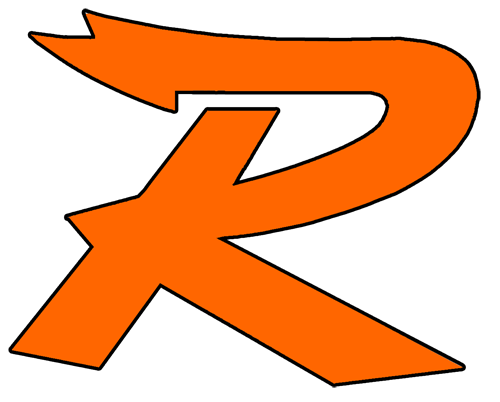  Safe Return and Continuity of Services PlanThe guidance on the following pages is subject to change based on information from the Center for Disease Control and State and Local Health Agencies.  It is based on information provided by those entities.Purpose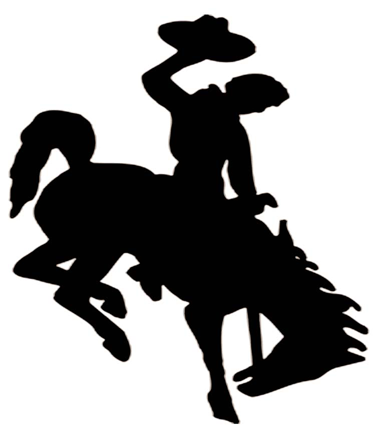  This document is to provide guidance for families, faculty, and staff for the safe return and use of school services for the 2021-22 school year.Academic PlansClasses will proceed according to Roland Public Schools’ adopted school calendar while adapting to the current circumstances and maintaining adopted practices to provide a healthy school environment.Students will have the opportunity to enroll in a full program of distance education.  Details on the Distance Learning program and enrollment are found on a separate document.Staff will continue with cleaning practices adopted for school building and buses to allow for in person instruction during the past school year.Students are encouraged to drink from personal water bottles rather than fountains.  Water fountains have been modified to facilitate the filling of bottles.Students and staff will observe increased hand washing procedures and have access to hand sanitizer. Staff will allot extra time for hand washing and sanitizing.Masks requirements will follow guidance from the Oklahoma State Department of Health, Oklahoma State Department of Education, and the Center for Disease Control.  When masks are required they will be worn according to the guidelines of these agencies.Meals for on-site students will be provided.  Spacing, alternate serving plans, and additional locations will be utilized if recommended by the regulating agencies listed above.HVAC improvements have been made throughout the School District’s buildings to provide for improved ventilation.  This process will be ongoing throughout the school year.Students are encouraged to bring their own water bottles daily. Students are allowed to bring their own chromebook, check out one for the school year or use one provided by the School District. Distance Learning through Roland Virtual AcademyIf regulating agencies determine that conditions make it unsafe or impossible to continue regular classes, all students will complete coursework through our Distance Learning platform.Grades will be taken in all courses and a student may pass or fail a course depending on performance. Attendance will be based on coursework completion at the end of each week. Students can maintain activity eligibility if attendance and grade requirements are met.Students enrolled in distance learning may be required to come to school for certain assessments. Meals are available to Distance Learning students. Students with DisabilitiesRoland Public Schools will provide accommodations as required by legislation for any student disadvantaged by the policies or procedures outlined in this document. Parents are asked to contact the Principal’s office if they believe that such a situation exists.Temperature Check Protocol (if needed)Temperature check protocol will be used if regulating agencies recommend.Temperature Checks will be performed on every student each morning.  Students who have a temperature of 100 degrees or higher will be sent to the office to have their temperature checked again in an isolated area.  If the reading is confirmed, the student will remain in the isolation room and the parent/guardian will be notified immediately.  The student will not be allowed to stay at school.VaccinationsCovid Vaccination is not required to attend Roland Public School.  Information on obtaining a vaccination will be available at the Principal’s Office and on the School District’s Social Media.  Roland Public Schools will cooperate and facilitate the vaccination programs of the OSDH and the Sequoyah County Health Department.Contact TracingRoland Public Schools will assist the Health Department in contact tracing as requested.CommunicationIf someone in your household has tested positive for or been exposed to COVID-19, please notify your school immediately to facilitate Roland Schools’ ability to coordinate with the Health Department.Communication with parents will be delivered by call and text.  The district web page, facebook page, and app will also be utilized.  Direct communication with site principals, the school nurse or teachers can be done by phone and email.  If you need assistance and cannot reach your site you may contact Randy Martin, Superintendent at  rmartin@rolandschools.orgAdditional GuidelinesRoland Public Schools will operate within health guidelines, order, and protocols issued by federal, state, and local agencies.  The Oklahoma State Department of Health has developed the Oklahoma COVID-19 Alert System  https://coronavirus.health.ok.gov/covid-19-alert-system to identify the current risk level on a county by county basis.  This system provides minimum color coded designations for school operations based on the level of risk for specific counties.  Roland Public Schools will use these guidelines to determine the safest procedures for students, staff, and visitors. Student Guidelines (At School)Avoid close contact as much as possible.Cover coughs and sneezes in the elbow or tissue and follow hand cleaning protocols. Avoid touching eyes, nose, and mouth.Routine hand washing opportunities will be provided.  Soap and water for at least 20 seconds.Use hand sanitizer when washing is not available.Avoid large groups.Adhere to traffic flow in the hallway.Student GuidelinesNo one with a fever should remain at school until fever free for 24 hours without medication.Limit size of gatheringsAdhere to sneeze and cough etiquette.Follow a regular hand washing and sanitizing routine.See new updated Isolation & Quarantine Guidance from the CDC & OSDH by clicking the link:  https://oklahoma.gov/content/dam/ok/en/covid19/documents/testing-sites/COVID_Guidance_Updated_12.28.21.pdfVisitor GuidelinesAll Parents/Visitors to Roland Public Schools should report to the Principal’s office of the building they are visiting.All Parents/Visitors are asked to observe social distancing and to be alert for potential mask requirements.Alternative CalendarIf student health is best served by making an adjustment to the school calendar, needed information will be communicated as quickly as possible in a variety of formats.  Comments and SuggestionsRoland Public Schools welcomes comments and/or suggestions on the Safe Return and Continuity of Services Plan.  The email address for comments or suggestions is rmartin@rolandschools.org or contact the Superintendent’s office at 918-427-4601. Comments can also be directed to Roland Public School’s Facebook page.  Roland Public Schools will continuously monitor and share information from the OSDH, Sequoyah County Health Department, Oklahoma State Department of Education, and the Center for Disease Control. We pledge to make every effort to assure that our school facilities and buses are as safe as possible for all students and staff.  Our goal is to provide the safest possible school and work environment.  Please understand, it is vital that the protocols we have put in place to reopen our schools are followed by all. Thank you for your cooperation in our efforts to have a successful school year. 